Выписка из реестра российской промышленной продукцииРеестровая запись № 426\1\2020Дата внесения в реестр: 08.07.2020Наименование юридического лица (фамилия, имя, отчество (при наличии) индивидуального предпринимателя):Общество с ограниченной ответственностью «Научно-техническое предприятие «ТКА»Идентификационный номер налогоплательщика: 7826005823Основной государственный регистрационный номер юридического лица) (Основной государственный регистрационный номер индивидуального предпринимателя): 1027810226905Заключение № 47497/11 от 08.07.2020 (срок действия 07.07.2021).Наименование производимой промышленной продукцииКод промышленной продукции 
по ОК 034 2014 (ОКПД2)Код промышленной продукции 
по ТН ВЭД ЕАЭСИнформация о совокупном количестве баллов за выполнение (освоение) на территории Российской Федерации таких операций (условий)Информация о соответствии количества баллов достаточного для целей закупок промышленной продукцииИзмеритель-регистратор параметров микроклимата ТКА-ПКЛ модификации: ТКА-ПКЛ(25), ТКА-ПКЛ(26), ТКА-ПКЛ(28), ТКА-ПКЛ(29), ТКА-ПКЛ(30)26.51.53.1409025192000--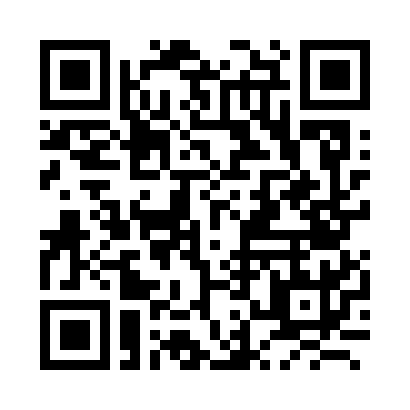 Сформирована с помощью ГИСП
21:20, 10.09.2020 г.